Characteristics of Life- Notes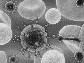 